Informasjon angående Blackminton 2013Trekningen er nå foretatt og ligger vedlagt i dette skrivet. Her ligger et oppsett som viser alle kamper gjennom hele dagen, men også en liste over kamper for den enkelte. Alle får minimum 3 kamper, men noen får også 4 kamper. Fra hver pulje går alle videre og spiller plasseringsspill.De ble totalt 4 forskjellige klasser til denne turneringen. Dette ble HSA, HSU19, DSU15 og HSU15.Hva skal jeg ha med meg?Det eneste du som spiller trenger å ha med deg er treningstøy og sko. Ha gjerne med farger på klærne som vil lyses opp av blacklighten. Dette vil si hvite, grønne eller rosa t-skjorter. De må være knalske i fargen, så farger som svart og blå for eksempel vil ha liten effekt. Vi har baller og selvlysende racketer som lånes bort.Reglene?Denne type turnering er noe som for første gang blir spilt i norge så vi har tilatt oss å endre litt på de offisielle reglene for å gjøre det litt enklere for alle. Hovedregelen av spillet vil fortsatt være å skyte ballen fra den ene firkanten og over i den andre. Vi spiller 2 sett på 10 minutter. Det vil ikke være pause mellom settene og kampen kan ende uavgjort. Dette skal være gøy, så uthaling av tid eller andre skitne triks er ikke velkomne. Det blir ikke oppvarming på banene :)Oppmøtetid…Spiller en i HSA eller HSU15A så bes en møte 45 minutter før første kampstart for litt informasjon og diverse. Spillere som skal spille DSU15 og HSU19 bes møte 09:15. Her vil vi komme med informasjon, gå gjennom regler + noen ekstra overraskelser :)Dersom det er ellers noen spørsmål bes dere ta kontakt med Øystein på: 91703430Vi sees i Bildøyhallen på lørdag!SOTRA BADMINTON CLUBAskøy BadmintonklubbJelsma, Marita Janne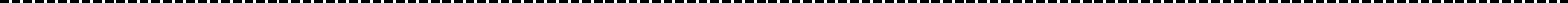 Trekningsversjon 1.0. Oppdatert 29.08.2013 16:18	Side 1  av 7SOTRA BADMINTON CLUBMacsali, Julia LouisTrekningsversjon 1.0. Oppdatert 29.08.2013 16:18	Side 2  av 7SOTRA BADMINTON CLUBKleppe, VegardTrekningsversjon 1.0. Oppdatert 29.08.2013 16:18	Side 3  av 7Trekningsversjon 1.0. Oppdatert 29.08.2013 16:18	Side 4  av 7SOTRA BADMINTON CLUBGjerde, AndreasTrekningsversjon 1.0. Oppdatert 29.08.2013 16:18	Side 5  av 7SOTRA BADMINTON CLUBLie, Anne-LivTrekningsversjon 1.0. Oppdatert 29.08.2013 16:18	Side 6  av 7SOTRA BADMINTON CLUBVatle, DennisTrekningsversjon 1.0. Oppdatert 29.08.2013 16:18					Side 7 av 7SOTRA BADMINTON CLUBTidsskjema for Blackminton Tournament 2013Bildøyhallen 31.08.2013Trekningsversjon 1.0. Oppdatert 29.08.2013 16:18		SOTRA BADMINTON CLUBTidsskjema/resultater for Blackminton Tournament 2013Bildøyhallen 31.08.2013 - 31.08.201328Lør 31.0813:45HSAKenneth Gundersen39Lør 31.0815:00HSAMalin Hrannadottir Skeie46Lør 31.0816:15HSAØystein Meland Telle5231.08.201317:05HSAKamp om 5. plass5131.08.201317:05HSAKamp om 3. plass5031.08.201317:05HSAKamp om 1. plassBergen BadmintonklubbBergen BadmintonklubbBergen BadmintonklubbBergen BadmintonklubbBarth, MarkusBarth, Markus2Lør 31.0810:00HSU19AMartin Brekke Hjellestad13Lør 31.0811:40HSU19ADusan Nikolic23Lør 31.0812:55HSU19AHåvard Haugen3431.08.201314:35HSU19AKamp om 11. plass3631.08.201314:35HSU19AKamp om 7. plass4031.08.201315:25HSU19AKamp om 5. plass4131.08.201315:25HSU19AKamp om 3. plass3531.08.201314:35HSU19AKamp om 9. plass4231.08.201315:25HSU19AKamp om 1 plassEllingsen, Vera BotcharovaEllingsen, Vera BotcharovaEllingsen, Vera BotcharovaEllingsen, Vera Botcharova11Lør 31.0811:15DSU15AAnne-Liv Lie20Lør 31.0812:30DSU15AJulia Louis Macsali3331.08.201314:10DSU15AKamp om 5. plass3231.08.201314:10DSU15AKamp om 3. plass3131.08.201314:10DSU15AKamp om 1.plassHjellestad, Martin BrekkeHjellestad, Martin BrekkeHjellestad, Martin BrekkeHjellestad, Martin Brekke2Lør 31.0810:00HSU19AMarkus Barth14Lør 31.0811:40HSU19AHåvard Haugen22Lør 31.0812:55HSU19ADusan Nikolic3431.08.201314:35HSU19AKamp om 11. plass3631.08.201314:35HSU19AKamp om 7. plass4031.08.201315:25HSU19AKamp om 5. plass4131.08.201315:25HSU19AKamp om 3. plass3531.08.201314:35HSU19AKamp om 9. plass4231.08.201315:25HSU19AKamp om 1 plass5Lør 31.0810:25DSU15AAnne-Liv Lie20Lør 31.0812:30DSU15AVera Botcharova Ellingsen3331.08.201314:10DSU15AKamp om 5. plass3231.08.201314:10DSU15AKamp om 3. plass3131.08.201314:10DSU15AKamp om 1.plassMacsali, Sofia LouisMacsali, Sofia LouisMacsali, Sofia Louis4Lør 31.0810:25DSU15AIdun Fjeld10Lør 31.0811:15DSU15AVilde Ekerhovd21Lør 31.0812:30DSU15AMalin Landro Olsen3331.08.201314:10DSU15AKamp om 5. plass3231.08.201314:10DSU15AKamp om 3. plass3131.08.201314:10DSU15AKamp om 1.plassSkeie, Malin HrannadottirSkeie, Malin HrannadottirSkeie, Malin HrannadottirSkeie, Malin Hrannadottir29Lør 31.0813:45HSAØystein Meland Telle39Lør 31.0815:00HSAMarita Janne Jelsma45Lør 31.0816:15HSAKenneth Gundersen5231.08.201317:05HSAKamp om 5. plass5131.08.201317:05HSAKamp om 3. plass5031.08.201317:05HSAKamp om 1. plassSkogsvåg BadmintonklubbSkogsvåg BadmintonklubbSkogsvåg BadmintonklubbSkogsvåg BadmintonklubbFjeld, IdunFjeld, Idun4Lør 31.0810:25DSU15ASofia Louis Macsali12Lør 31.0811:15DSU15AMalin Landro Olsen19Lør 31.0812:30DSU15AVilde Ekerhovd3331.08.201314:10DSU15AKamp om 5. plass3231.08.201314:10DSU15AKamp om 3. plass3131.08.201314:10DSU15AKamp om 1.plassFjeld, ØyvindFjeld, Øyvind9Lør 31.0810:50HSU19AVegard Kleppe18Lør 31.0812:05HSU19ALasse Søgnebotnen26Lør 31.0813:20HSU19ADennis Vatle3431.08.201314:35HSU19AKamp om 11. plass3631.08.201314:35HSU19AKamp om 7. plass4031.08.201315:25HSU19AKamp om 5. plass4131.08.201315:25HSU19AKamp om 3. plass3531.08.201314:35HSU19AKamp om 9. plass4231.08.201315:25HSU19AKamp om 1 plass9Lør 31.0810:50HSU19AØyvind Fjeld17Lør 31.0812:05HSU19ADennis Vatle27Lør 31.0813:20HSU19ALasse Søgnebotnen3431.08.201314:35HSU19AKamp om 11. plass3631.08.201314:35HSU19AKamp om 7. plass4031.08.201315:25HSU19AKamp om 5. plass4131.08.201315:25HSU19AKamp om 3. plass3531.08.201314:35HSU19AKamp om 9. plass4231.08.201315:25HSU19AKamp om 1 plassKrossøy, MartinKrossøy, Martin7Lør 31.0810:50HSU19ARobin Johan Rasdal15Lør 31.0811:40HSU19AAndreas Gjerde25Lør 31.0813:20HSU19AHåkon Johannessen3431.08.201314:35HSU19AKamp om 11. plass3631.08.201314:35HSU19AKamp om 7. plass4031.08.201315:25HSU19AKamp om 5. plass4131.08.201315:25HSU19AKamp om 3. plass3531.08.201314:35HSU19AKamp om 9. plass4231.08.201315:25HSU19AKamp om 1 plassMjånes, Lars MartinMjånes, Lars MartinMjånes, Lars Martin30Lør 31.0813:45HSAJørn Inge Bognøy38Lør 31.0815:00HSAEivind Solheim5231.08.201317:05HSAKamp om 5. plass5131.08.201317:05HSAKamp om 3. plass5031.08.201317:05HSAKamp om 1. plassOlsen, Malin LandroOlsen, Malin LandroOlsen, Malin Landro6Lør 31.0810:25DSU15AVilde Ekerhovd12Lør 31.0811:15DSU15AIdun Fjeld21Lør 31.0812:30DSU15ASofia Louis Macsali3331.08.201314:10DSU15AKamp om 5. plass3231.08.201314:10DSU15AKamp om 3. plass3131.08.201314:10DSU15AKamp om 1.plassRasdal, Robin JohanRasdal, Robin JohanRasdal, Robin Johan7Lør 31.0810:50HSU19AMartin Krossøy16Lør 31.0812:05HSU19AHåkon Johannessen24Lør 31.0812:55HSU19AAndreas Gjerde3431.08.201314:35HSU19AKamp om 11. plass3631.08.201314:35HSU19AKamp om 7. plass4031.08.201315:25HSU19AKamp om 5. plass4131.08.201315:25HSU19AKamp om 3. plassSOTRA BADMINTON CLUB3531.08.201314:35HSU19AKamp om 9. plass4231.08.201315:25HSU19AKamp om 1 plassSolheim, EivindSolheim, Eivind38Lør 31.0815:00HSALars Martin Mjånes47Lør 31.0816:15HSAJørn Inge Bognøy5231.08.201317:05HSAKamp om 5. plass5131.08.201317:05HSAKamp om 3. plass5031.08.201317:05HSAKamp om 1. plassSotra Badminton ClubSotra Badminton ClubSotra Badminton ClubSotra Badminton ClubAdolfson, AudunAdolfson, AudunAdolfson, Audun44Lør 31.0815:50HSU15ADennis Andersen Moe48Lør 31.0816:40HSU15AOlaf Emil Furre53Lør 31.0817:30HSU15AErlend Engesæter BognøyBognøy, Erlend EngesæterBognøy, Erlend EngesæterBognøy, Erlend EngesæterBognøy, Erlend Engesæter43Lør 31.0815:50HSU15AOlaf Emil Furre49Lør 31.0816:40HSU15ADennis Andersen Moe53Lør 31.0817:30HSU15AAudun AdolfsonBognøy, Jørn IngeBognøy, Jørn IngeBognøy, Jørn Inge30Lør 31.0813:45HSALars Martin Mjånes47Lør 31.0816:15HSAEivind Solheim5231.08.201317:05HSAKamp om 5. plass5131.08.201317:05HSAKamp om 3. plass5031.08.201317:05HSAKamp om 1. plassEkerhovd, VildeEkerhovd, Vilde6Lør 31.0810:25DSU15AMalin Landro Olsen10Lør 31.0811:15DSU15ASofia Louis Macsali19Lør 31.0812:30DSU15AIdun Fjeld3331.08.201314:10DSU15AKamp om 5. plass3231.08.201314:10DSU15AKamp om 3. plass3131.08.201314:10DSU15AKamp om 1.plassFurre, Olaf EmilFurre, Olaf EmilFurre, Olaf Emil43Lør 31.0815:50HSU15AErlend Engesæter Bognøy48Lør 31.0816:40HSU15AAudun Adolfson54Lør 31.0817:30HSU15ADennis Andersen Moe3Lør 31.0810:00HSU19AHåkon Johannessen15Lør 31.0811:40HSU19AMartin Krossøy24Lør 31.0812:55HSU19ARobin Johan Rasdal3431.08.201314:35HSU19AKamp om 11. plass3631.08.201314:35HSU19AKamp om 7. plass4031.08.201315:25HSU19AKamp om 5. plass4131.08.201315:25HSU19AKamp om 3. plass3531.08.201314:35HSU19AKamp om 9. plass4231.08.201315:25HSU19AKamp om 1 plassGundersen, KennethGundersen, KennethGundersen, Kenneth28Lør 31.0813:45HSAMarita Janne Jelsma37Lør 31.0815:00HSAØystein Meland Telle45Lør 31.0816:15HSAMalin Hrannadottir Skeie5231.08.201317:05HSAKamp om 5. plass5131.08.201317:05HSAKamp om 3. plass5031.08.201317:05HSAKamp om 1. plassHaugen, HåvardHaugen, HåvardHaugen, Håvard1Lør 31.0810:00HSU19ADusan Nikolic14Lør 31.0811:40HSU19AMartin Brekke Hjellestad23Lør 31.0812:55HSU19AMarkus Barth3431.08.201314:35HSU19AKamp om 11. plass3631.08.201314:35HSU19AKamp om 7. plass4031.08.201315:25HSU19AKamp om 5. plass4131.08.201315:25HSU19AKamp om 3. plass3531.08.201314:35HSU19AKamp om 9. plass4231.08.201315:25HSU19AKamp om 1 plassJohannessen, HåkonJohannessen, HåkonJohannessen, Håkon3Lør 31.0810:00HSU19AAndreas Gjerde16Lør 31.0812:05HSU19ARobin Johan Rasdal25Lør 31.0813:20HSU19AMartin Krossøy3431.08.201314:35HSU19AKamp om 11. plass3631.08.201314:35HSU19AKamp om 7. plass4031.08.201315:25HSU19AKamp om 5. plass4131.08.201315:25HSU19AKamp om 3. plass3531.08.201314:35HSU19AKamp om 9. plass4231.08.201315:25HSU19AKamp om 1 plass5Lør 31.0810:25DSU15AJulia Louis Macsali11Lør 31.0811:15DSU15AVera Botcharova Ellingsen3331.08.201314:10DSU15AKamp om 5. plass3231.08.201314:10DSU15AKamp om 3. plass3131.08.201314:10DSU15AKamp om 1.plassMoe, Dennis AndersenMoe, Dennis AndersenMoe, Dennis AndersenMoe, Dennis Andersen44Lør 31.0815:50HSU15AAudun Adolfson49Lør 31.0816:40HSU15AErlend Engesæter Bognøy54Lør 31.0817:30HSU15AOlaf Emil FurreNikolic, DusanNikolic, Dusan1Lør 31.0810:00HSU19AHåvard Haugen13Lør 31.0811:40HSU19AMarkus Barth22Lør 31.0812:55HSU19AMartin Brekke Hjellestad3431.08.201314:35HSU19AKamp om 11. plass3631.08.201314:35HSU19AKamp om 7. plass4031.08.201315:25HSU19AKamp om 5. plass4131.08.201315:25HSU19AKamp om 3. plass3531.08.201314:35HSU19AKamp om 9. plass4231.08.201315:25HSU19AKamp om 1 plassSøgnebotnen, LasseSøgnebotnen, LasseSøgnebotnen, Lasse8Lør 31.0810:50HSU19ADennis Vatle18Lør 31.0812:05HSU19AØyvind Fjeld27Lør 31.0813:20HSU19AVegard Kleppe3431.08.201314:35HSU19AKamp om 11. plass3631.08.201314:35HSU19AKamp om 7. plass4031.08.201315:25HSU19AKamp om 5. plass4131.08.201315:25HSU19AKamp om 3. plass3531.08.201314:35HSU19AKamp om 9. plass4231.08.201315:25HSU19AKamp om 1 plassTelle, Øystein MelandTelle, Øystein MelandTelle, Øystein Meland29Lør 31.0813:45HSAMalin Hrannadottir Skeie37Lør 31.0815:00HSAKenneth Gundersen46Lør 31.0816:15HSAMarita Janne Jelsma5231.08.201317:05HSAKamp om 5. plass5131.08.201317:05HSAKamp om 3. plass5031.08.201317:05HSAKamp om 1. plass8Lør 31.0810:50HSU19ALasse Søgnebotnen17Lør 31.0812:05HSU19AVegard Kleppe26Lør 31.0813:20HSU19AØyvind Fjeld3431.08.201314:35HSU19AKamp om 11. plass3631.08.201314:35HSU19AKamp om 7. plass4031.08.201315:25HSU19AKamp om 5. plass4131.08.201315:25HSU19AKamp om 3. plass3531.08.201314:35HSU19AKamp om 9. plass4231.08.201315:25HSU19AKamp om 1 plass1Lør 10:00HSU19ADusan Nikolic-Håvard Haugen2Lør 10:00HSU19AMarkus Barth-Martin Brekke Hjellestad3Lør 10:00HSU19AAndreas Gjerde-Håkon Johannessen4Lør 10:25DSU15ASofia Louis Macsali-Idun Fjeld5Lør 10:25DSU15AAnne-Liv Lie-Julia Louis Macsali6Lør 10:25DSU15AVilde Ekerhovd-Malin Landro Olsen7Lør 10:50HSU19AMartin Krossøy-Robin Johan Rasdal8Lør 10:50HSU19ADennis Vatle-Lasse Søgnebotnen9Lør 10:50HSU19AVegard Kleppe-Øyvind Fjeld10Lør 11:15DSU15AVilde Ekerhovd-Sofia Louis Macsali11Lør 11:15DSU15AAnne-Liv Lie-Vera Botcharova Ellingsen12Lør 11:15DSU15AIdun Fjeld-Malin Landro Olsen13Lør 11:40HSU19ADusan Nikolic-Markus Barth14Lør 11:40HSU19AHåvard Haugen-Martin Brekke Hjellestad15Lør 11:40HSU19AAndreas Gjerde-Martin Krossøy16Lør 12:05HSU19AHåkon Johannessen-Robin Johan Rasdal17Lør 12:05HSU19ADennis Vatle-Vegard Kleppe18Lør 12:05HSU19ALasse Søgnebotnen-Øyvind Fjeld19Lør 12:30DSU15AVilde Ekerhovd-Idun Fjeld20Lør 12:30DSU15AJulia Louis Macsali-Vera Botcharova Ellingsen21Lør 12:30DSU15ASofia Louis Macsali-Malin Landro Olsen22Lør 12:55HSU19ADusan Nikolic-Martin Brekke Hjellestad23Lør 12:55HSU19AHåvard Haugen-Markus Barth24Lør 12:55HSU19AAndreas Gjerde-Robin Johan Rasdal25Lør 13:20HSU19AHåkon Johannessen-Martin Krossøy26Lør 13:20HSU19ADennis Vatle-Øyvind Fjeld27Lør 13:20HSU19ALasse Søgnebotnen-Vegard Kleppe28Lør 13:45HSAMarita Janne Jelsma-Kenneth Gundersen29Lør 13:45HSAMalin Hrannadottir Skeie-Øystein Meland Telle30Lør 13:45HSAJørn Inge Bognøy-Lars Martin Mjånes31(Kamp 1)Lør 14:10DSU15AVinner Pulje 1-Vinner Pulje 232(Kamp 2)Lør 14:10DSU15A2.plass Pulje 1-2.plass Pulje 233(Kamp 3)Lør 14:10DSU15A3.plass Pulje 1-3.plass Pulje 234(Kamp 6)Lør 14:35HSU19A4.plass Pulje 2-4.plass Pulje 335(Kamp 5)Lør 14:35HSU19A3.plass Pulje 3-4.plass Pulje 136(Kamp 4)Lør 14:35HSU19A3.plass Pulje 1-3.plass Pulje 237Lør 15:00HSAKenneth Gundersen-Øystein Meland Telle38Lør 15:00HSAEivind Solheim-Lars Martin Mjånes39Lør 15:00HSAMalin Hrannadottir Skeie-Marita Janne Jelsma40(Kamp 3)Lør 15:25HSU19A2.plass Pulje 2-2.plass Pulje 341(Kamp 2)Lør 15:25HSU19AVinner Pulje 3-2.plass Pulje 142(Kamp 1)Lør 15:25HSU19AVinner Pulje 1-Vinner Pulje 243Lør 15:50HSU15AErlend Engesæter Bognøy-Olaf Emil Furre44Lør 15:50HSU15AAudun Adolfson-Dennis Andersen Moe45Lør 16:15HSAMalin Hrannadottir Skeie-Kenneth Gundersen46Lør 16:15HSAMarita Janne Jelsma-Øystein Meland Telle47Lør 16:15HSAJørn Inge Bognøy-Eivind Solheim48Lør 16:40HSU15AAudun Adolfson-Olaf Emil Furre49Lør 16:40HSU15AErlend Engesæter Bognøy-Dennis Andersen Moe50(Kamp 1)Lør 17:05HSAVinner Pulje 1-Vinner Pulje 251(Kamp 2)Lør 17:05HSA2.plass Pulje 1-2.plass Pulje 252(Kamp 3)Lør 17:05HSA3.plass Pulje 1-3.plass Pulje 253Lør 17:30HSU15AErlend Engesæter Bognøy-Audun Adolfson54Lør 17:30HSU15ADennis Andersen Moe-Olaf Emil Furre